Załącznik nr 2 do SWZFORMULARZ OFERTYdla Narodowego Centrum Badań i Rozwoju,z siedzibą w Warszawie, ul. Chmielna 69, 00-801 WarszawaWykonawca: Ja/my niżej podpisani:…………………………………………………………………………………………………(imię, nazwisko, stanowisko/podstawa do reprezentacji)działając w imieniu i na rzecz:........................................................................................................................................(pełna nazwa Wykonawcy/Wykonawców w przypadku wykonawców wspólnie ubiegających się o udzielenie zamówienia)Adres: ………………………………………………………………………………………………Kraj …………………………………..REGON ………………………………NIP: …………………………………..TEL. ………………………………….adres e-mail:…………………………………… (na który Zamawiający ma przesyłać korespondencję)Proszę określić rodzaj Wykonawcy.  mikroprzedsiębiorstwo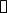   małe przedsiębiorstwo  średnie przedsiębiorstwo  jednoosobowa działalność gospodarcza  osoba fizyczna nieprowadząca działalności gospodarczej  inny rodzaj ……………………………………..Ubiegając się o udzielenie zamówienia publicznego na dostawę oprogramowania oraz licencji – systemu klasy XDR Trend Micro Vision One XDR wraz z usługą wsparcia technicznego producenta na okres 24 miesięcy, nr postępowania 18/24/PN, składamy ofertę na realizację przedmiotu zamówienia w zakresie określonym w Specyfikacji Warunków Zamówienia i jej załącznikach na następujących warunkach:Oferowana łączna cena za realizację przedmiotu zamówienia (wartość dostawy i udzielenia licencji na korzystanie z Oprogramowania wraz z usługą wsparcia technicznego producenta na okres 24 miesięcy) wynosi: ……………. złotych netto (słownie: ………..) , powiększona o należny podatek od towarów i usług, tj. kwota ………….. złotych brutto (słownie:……….)W przypadku zaoferowania rozwiązania równoważnego zgodniego z SOPZNazwa oprogramowania równoważnego: ……………………………………………….Oferowana łączna cena za realizację przedmiotu zamówienia (wartość dostawy i udzielenia licencji na korzystanie z Oprogramowania równoważnego wraz z usługą wsparcia technicznego producenta na okres 24 miesięcy) wynosi: ……………. złotych netto (słownie: ………..) , powiększona o należny podatek od towarów i usług, tj. kwota ………….. złotych brutto (słownie:……….), w tym:wynagrodzenie z tytułu Dostawy Oprogramowania wynosi ………….…… złotych netto (słownie: …………………………………), powiększoną o należny podatek VAT, tj. ……………. złotych brutto (słownie: ………………………..……………)wynagrodzenie z tytułu przeprowadzenia Szkolenia wynosi .…………… (słownie: ……………………………………) złotych netto** W związku z tym, że ww. szkolenie finansowane jest ze środków publicznych, zgodnie z art. 43 ust. 1 pkt 29 lit. c ustawy o podatku od towarów i usług, jest ono zwolnione z płatności podatku VAT.UWAGA!Wykonawca, który zaproponuję dostawę oprogramowania oraz licencji – systemu klasy XDR Trend Micro Vision One XDR wraz z usługą wsparcia technicznego producenta wypełnia jedynie pkt 1 powyżej.Wykonawca, który zaproponuję dostawę subskrypcji oprogramowania równoważnego wraz z usługą wsparcia technicznego producenta wypełnia pkt 2 powyżej.Cena wskazana w pkt 1 lub 2 zawiera koszty, jakie ponosi Zamawiajacy na rzecz Wykonawcy w związku z realizacją zamówienia w przypadku wyboru naszej oferty. OŚWIADCZAMY, że zamówienie wykonamy w terminie wymaganym przez Zamawiającego, wskazanym w Specyfikacji Warunków Zamówienia i Projektowanymi Postanowieniami Umowy.OŚWIADCZAMY, że zapoznaliśmy się ze Specyfikacją Warunków Zamówienia i akceptujemy ją oraz spełniamy wszystkie warunki w niej zawarte.OŚWIADCZAMY, że jesteśmy związani niniejszą ofertą w terminie wskazanym w SWZ i Ogłoszeniu o zamówieniu.OŚWIADCZAMY, że zapoznaliśmy się z Projektowanymi Postanowieniami Umowy, określonymi w Załączniku nr 3 do Specyfikacji Warunków Zamówienia i akceptujemy je bez zastrzeżeń oraz zobowiązujemy się - w przypadku wyboru naszej oferty - do zawarcia umowy na warunkach w nich określonych, w miejscu i terminie wyznaczonym przez Zamawiającego. Oświadczam, że wypełniłem obowiązki informacyjne przewidziane w art. 13 lub art. 14 RODO**wobec osób fizycznych, od których dane osobowe bezpośrednio lub pośrednio pozyskałem w celu ubiegania się o udzielenie zamówienia publicznego w niniejszym postępowaniu***.Jeśli realizacja przedmiotowego zamówienia związana będzie z powierzeniem nam przetwarzania danych osobowych, będziemy przetwarzać je zgodnie z obowiązującymi przepisami przez cały czas realizacji zamówienia, w szczególności spełnimy wszystkie obowiązki nałożone na podmiot przetwarzający przez przepisy RODO. Jednocześnie gwarantujemy wysoki poziom bezpieczeństwa powierzonych nam danych, przy zastosowaniu stosownych środków technicznych i organizacyjnych, zgodnie z art. 32 RODO. Zobowiązujemy się również do współpracy z NCBR przy realizacji jej obowiązków dotyczących ochrony danych osobowych, wynikających z obowiązujących przepisów prawa.Wraz z ofertą SKŁADAMY następujące oświadczenia i dokumenty:………………………..……………………….…………….……., dnia …………. r.……………………………….Imię i nazwisko/podpisano elektronicznie/Informacja dla Wykonawcy:Formularz oferty musi być opatrzony przez osobę lub osoby uprawnione do reprezentowania Wykonawcy kwalifikowanym podpisem elektronicznym i przekazany Zamawiającemu wraz z dokumentem/dokumentami potwierdzającymi prawo do reprezentacji Wykonawcy przez osobę podpisującą ofertę.*zaznaczyć/podać właściwe(**) rozporządzenie Parlamentu Europejskiego i Rady (UE) 2016/679 z dnia 27 kwietnia 2016 r. w sprawie ochrony osób fizycznych w związku z przetwarzaniem danych osobowych i w sprawie swobodnego przepływu takich danych oraz uchylenia dyrektywy 95/46/WE (ogólne rozporządzenie o ochronie danych) (Dz. Urz. UE L 119 z 04.05.2016, str. 1). (***) w przypadku gdy wykonawca nie przekazuje danych osobowych innych niż bezpośrednio jego dotyczących lub zachodzi wyłączenie stosowania obowiązku informacyjnego, stosownie do art. 13 ust. 4 lub art. 14 ust. 5 RODO treści oświadczenia wykonawca nie składa (usunięcie treści oświadczenia np. przez jego wykreślenie).